1.	ZĀĻU NOSAUKUMSCerebrum compositum NM šķīdums injekcijām2.	KVALITATĪVAIS UN KVANTITATĪVAIS SASTĀVS1 ampula 2,2 ml (= 2,2 g) satur aktīvās vielas:Cerebrum suis			D 8		22,0 mg
Embryo totalis suis		D 10		22,0 mg
Hepar suis			D 10		22,0 mg
Placenta totalis suis		D 10		22,0 mg
Kalium phosphoricum		D 6		22,0 mg
Selenium			D 10		22,0 mg
Thuja occidentalis		D 6		22,0 mg
Strychnos ignatii		D 8		22,0 mg
Acidum phosphoricum		D 10		22,0 mg
Cinchona pubescens		D 4		22,0 mg
Sulfur				D 10		22,0 mg
Kalium bichromicum		D 8		22,0 mg
Gelsemium sempervirens	D 4		22,0 mg
Ruta graveolens			D 4		22,0 mg
Arnica montana			D 28		22,0 mg
Aesculus hippocastanum	D 4		22,0 mg
Manganum phosphoricum	D 8		22,0 mg
Magnesium phosphoricum	D 10		22,0 mg
Semecarpus anacardium		D 6		22,0 mg
Conium maculatum		D 4		22,0 mg
Hyoscyamus niger		D 6		22,0 mg
Aconitum napellus		D 6		22,0 mg
Anamirta cocculus		D 4		22,0 mg
Ambra grisea			D 10		22,0 mg
Palīgviela ar zināmu iedarbību: katra ampula satur 2,2 mg etilspirta (0,1 % w/w) kā šķīdinātāju.Pilnu palīgvielu sarakstu skatīt 6.1. apakšpunktā. 3.	ZĀĻU FORMAŠķīdums injekcijām. Cerebrum compositum NM ir dzidrs un bezkrāsains šķīdums.4.	KLĪNISKĀ INFORMĀCIJA 4.1.	Terapeitiskās indikācijasOrganisma pašregulācijas mehānismu  veicināšanai bērniem ar attīstības traucējumiem, legastēnijas gadījumā; veģetatīvās distonijas, depresijas, arterosklerozes gadījumā, pēc smadzeņu satricinājuma, pēc encefalīta, neiralģijas, uzbudinājuma, amiotrofās laterālās sklerozes, multiplā sklerozes, Parkinsona slimības, atmiņas pavājināšanās, nervu pārslodzes un citu ar novecošanos saistītu indikāciju gadījumā.4.2.	Devas un lietošanas veidsDevas Pieaugušajiem un bērniem no 12 gadu vecuma: lieto vienu ampulu 1-3 reizes nedēļā.Pediatriskā populācijaCerebrum compositum NM drošums un efektivitāte bērniem līdz 12 gadu vecumam nav pierādīta. Dati nav pieejami.Lietošanas veidsCerebrum compositum NM var lietot intramuskulāri (i.m.), subkutāni (s.c.), intradermāli, ja nepieciešams arī intravenozi (i.v.).4.3.	Kontrindikācijas Paaugstināta jutība pret hinīnu, aktīvajām vielām vai jebkuru no 6.1. apakšpunktā uzskaitītajām palīgvielām.4.4.	Īpaši brīdinājumi un piesardzība lietošanāŠīs zāles satur 2,2 mg etilspirta (alkohola) katrā ampulā (0,1 % w/w).Daudzums vienā šo zāļu ampulā ir līdzvērtīgi mazāk kā 1 ml alus vai 1 ml vīna.Nelielais alkohola daudzums zālēs neizraisīs ievērojamu ietekmi.Šīs zāles satur 17,6 mg nātrija vienā ampulā. Zāles satur mazāk nekā 1 mmol nātrija (23 mg) katrā dienas devā,  - būtībā tās ir ,,nātriju nesaturošas”.4.5.	Mijiedarbība ar citām zālēm un citi mijiedarbības veidiMijiedarbības pētījumi nav veikti.4.6.	Fertilitāte, grūtniecība un barošana ar krūtiKlīniskie dati par lietošanu grūtniecības un  barošanas ar krūti periodā nav pieejami. Par nelabvēlīgu ietekmi līdz šim nav ziņots.4.7.	Ietekme uz spēju vadīt transportlīdzekļus un apkalpot mehānismusCerebrum compositum NM  neietekmē spējas vadīt transportlīdzekļus un apkalpot mehānismus.4.8.	Nevēlamās blakusparādībasĻoti retos gadījumos pēc hinīnu saturošu zāļu lietošanas iespējamas paaugstinātas jutības reakcijas, piemēram, ādas alerģiskās reakcijas vai drudzis. Piezīme: iespējama sensibilizācijas veidošanās pret hinīnu vai hinidīnu. Šādos gadījumos pacientam ieteicams konsulēties ar ārstu.Ziņošana par iespējamām nevēlamām blakusparādībāmIr svarīgi ziņot par iespējamām nevēlamām blakusparādībām pēc zāļu reģistrācijas. Tādējādi zāļu ieguvuma/riska attiecība tiek nepārtraukti uzraudzīta. Veselības aprūpes speciālisti tiek lūgti ziņot par jebkādām iespējamām nevēlamām blakusparādībāmZāļu valsts aģentūrai, Jersikas ielā 15, Rīgā, LV 1003. Tīmekļa vietne: www.zva.gov.lv4.9.	PārdozēšanaNav ziņots par pārdozēšanas gadījumiem.    5.	FARMAKOLOĢISKĀS ĪPAŠĪBAS Farmakoterapeitiskā grupa: homeopātiskas zāles, ATĶ kods V03AX  5.1.	Farmakodinamiskās īpašībasNav attiecināms uz homeopātiskiem līdzekļiem.  5.2.	Farmakokinētiskās īpašībasNav attiecināms uz homeopātiskiem līdzekļiem.  5.3. 	Preklīniskie dati par drošumuNav attiecināms uz homeopātiskiem līdzekļiem.  6.	FARMACEITISKĀ INFORMĀCIJA6.1.	Palīgvielu sarakstsNātrija hlorīdsŪdens injekcijām6.2.	NesaderībaNav piemērojama.6.3.	Uzglabāšanas laiks5 gadi6.4.	Īpaši uzglabāšanas nosacījumiZālēm nav nepieciešami īpaši uzglabāšanas apstākļi.6.5.	Iepakojuma veids un satursI klases stikla ampula iepakota kartona kastē. Iepakojumā 10 vai 100 ampulas pa 2,2 ml katrā ampulā.6.6.	Īpaši norādījumi atkritumu likvidēšanai un citi norādījumi par rīkošanosNorādījumi stikla ampulas atvēršanai: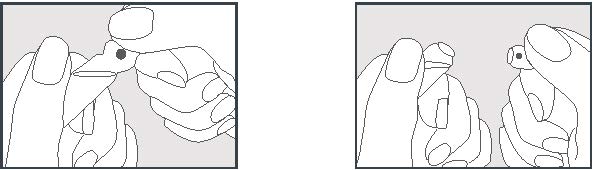 Rīkoties uzmanīgi. Ievērojiet atvēršanas instrukciju. Stikla ampulas atgriešana nav nepieciešama. Turiet ampulas galviņu uz augšu leņķī un piesitiet/kratiet ampulas galviņā esošo šķīdumu. Pēc tam nolauziet ampulas galviņu, spiežot to prom no krāsas punkta. Atlikušais ampulas saturs jāiznīcina.7.	REĢISTRĀCIJAS APLIECĪBAS ĪPAŠNIEKSBiologische Heilmittel Heel GmbHDr. -Reckeweg- Str.2-4,76532 Baden-Baden VācijaTālrunis: 0049 7221 501-00Telefakss: 0049 7221 501 485E-pasts: info@heel.com8.	REĢISTRĀCIJAS APLIECĪBAS NUMURS(-I) 00-10939.		PIRMĀS REĢISTRĀCIJAS/PĀRREĢISTRĀCIJAS DATUMSReģistrācijas datums: 2006. gada 28. aprīlisPēdējās pārreģistrācijas datums: 2011. gada 3. maijs10.	TEKSTA PĀRSKATĪŠANAS DATUMS06/2022